Приложение 1к указу Губернатора Иркутской областиот9 апреля 2020 года № 92-уг«УСТАНОВЛЕНЫуказом Губернатора Иркутской областиот 18 марта 2020 года № 59-угПРАВИЛА ПОВЕДЕНИЯ ПРИ ВВЕДЕНИИ РЕЖИМА
ПОВЫШЕННОЙ ГОТОВНОСТИ НА ТЕРРИТОРИИ ИРКУТСКОЙ
ОБЛАСТИ, НА КОТОРОЙ СУЩЕСТВУЕТ УГРОЗА ВОЗНИКНОВЕНИЯ
ЧРЕЗВЫЧАЙНОЙ СИТУАЦИИ В СВЯЗИ С РАСПРОСТРАНЕНИЕМ
НОВОЙ КОРОНАВИРУСНОЙ ИНФЕКЦИИ (СОУЮ-19) (ПОРЯДОК
ПЕРЕДВИЖЕНИЯ НА ТЕРРИТОРИИ ИРКУТСКОЙ ОБЛАСТИ ЛИЦ И
ТРАНСПОРТНЫХ СРЕДСТВ, ЗА ИСКЛЮЧЕНИЕМ ТРАНСПОРТНЫХ
СРЕДСТВ, ОСУЩЕСТВЛЯЮЩИХ МЕЖРЕГИОНАЛЬНЫЕ
ПЕРЕВОЗКИ)Лица, находящиеся на территории Иркутской области, в период с 5 по 12 апреля 2020 года вправе передвигаться по территории Иркутской области в следующих случаях:следования к месту (от места) работы, которая не приостановлена в соответствии с федеральными и областными правовыми актами;следования к ближайшему месту приобретения продуктов, лекарств и товаров первой необходимости, выноса отходов до ближайшего места накопления отходов;выгула домашних животных на расстоянии, не превышающем 100 метров от места проживания (пребывания);обращения за экстренной (неотложной) медицинской помощью и случаев иной прямой угрозы жизни и здоровью и иных экстренных случаев;следования к месту осуществления деятельности, не приостановленной в соответствии с федеральными и областными правовыми актами.Лица, находящиеся на территории Иркутской области, в период с 5 по 12 апреля 2020 года обязаны:соблюдать дистанцию до других граждан не менее 1,5 метра (социальное дистанцирование), в том числе в общественных местах и общественном транспорте, за исключением случаев оказания услуг по перевозке пассажиров и багажа легковым такси;иметь при себе документ, удостоверяющий личность, в случае нахождения вне места проживания (пребывания).В период действия режима самоизоляции нахождение на территории Иркутской области лиц, не достигших возраста 18 лет, вне места проживания (пребывания) должно осуществляться в сопровождении совершеннолетних граждан.Лицам, находящимся в обсерваторах на территории Иркутской области, запрещается выход за пределы помещений (палат), в которых они находятся, и за пределы обсерватора.Лица, вынужденные прервать режим самоизоляции, обязаны представить правоохранительным органам, должностным лицам исполнительных органов государственной власти Иркутской области, уполномоченным составлять протоколы об административных правонарушениях, документ, удостоверяющий личность, в случае осуществления проверки.Работникам, которые в период действия режима самоизоляции продолжают деятельность, которая не приостановлена в соответствии с федеральными и областными правовыми актами, работодателем оформляется справка, рекомендуемая форма которой установлена приложением 1 к настоящим Правилам.Передвижение лиц в пределах Иркутской области на личном транспорте возможно в случаях, установленных в пункте 1 настоящих Правил.Водители пассажирского транспорта общего пользования, а также легкового такси, осуществляющие перевозку пассажиров на территории Иркутской области, обязаны использовать средства индивидуальной защиты органов дыхания (маски, респираторы), а также иные средства индивидуальной защиты в соответствии с постановлениями Главного государственного санитарного врача Российской Федерации.Перевозка грузов в пределах Иркутской области, а также отправление грузов из Иркутской области осуществляется при наличии справки, выдаваемой отправителем груза, рекомендуемая форма которой установлена приложением 2 к настоящим Правилам, за исключением транспортных средств, осуществляющих межрегиональные перевозки.Проезд автомобильного транспорта транзитом через территорию населенных пунктов Иркутской области, за исключением транспортных средств, осуществляющих межрегиональные перевозки, не допускается, за исключением проезда по автомобильным дорогам федерального значения, а также случаев отсутствия объездных автомобильных дорог.Работники органов государственной власти, государственных органов и органов местного самоуправления, включая правоохранительные органы и надзорные органы в сфере соблюдения санитарно-эпидемиологического благополучия населения, в период действия режима самоизоляции предъявляют служебное удостоверение либо документ, выданный работодателем, свидетельствующий о привлечении их к работе, а также документ, удостоверяющий личность. Использование этих документов допускается только для выполнения служебных обязанностей.Лицам, проживающим и (или) временно находящимся на территории Иркутской области:1) приостановить поездки в регионы Российской Федерации, где зарегистрированы случаи заболевания коронавирусной инфекции, вызванной СОУ1О-19 (далее - коронавирусная инфекция), в соответствии с информацией на сайте Федеральной службы по надзору в сфере защиты прав потребителей и благополучия человека в информационно-телекоммуникационной сети «Интернет» (Ъйр8://го5ро1теЪпас1хог.ги);2) при появлении признаков респираторного заболевания (ОРВИ) таких, как повышенная температура тела, кашель и др., незамедлительно вызывать врача на дом.Лицам:прибывшим в АО «Международный аэропорт Иркутск», аэропорт «АэроБратск» из стран, где зарегистрированы случаи заболевания коронавирусной инфекцией, обеспечить выполнение требований по изоляции на срок 14 дней со дня прибытия: проживающим на территории Иркутской области - самоизоляция в домашних условиях (нахождение в изолированном помещении, позволяющем исключить контакты с членами семьи и иными лицами, не подвергнутыми изоляции), проживающим на территории других субъектов Российской Федерации - изоляция в условиях обсерватора (на основании постановления Главного государственного санитарного врача по Иркутской области);прибывшим в АО «Международный аэропорт Иркутск», аэропорт «АэроБратск» из г. Москвы, г. Санкт-Петербурга, с учетом эпидемиологической ситуации в указанных регионах по данным Федеральной службы по надзору в сфере защиты прав потребителей и благополучия человека, обеспечить выполнение требований по изоляции на срок 14 дней со дня прибытия: проживающим на территории Иркутской области - самоизоляции в домашних условиях (нахождение в изолированном помещении, позволяющем исключить контакты с членами семьи и иными лицами, не подвергнутыми изоляции), проживающим на территории других субъектов Российской Федерации в случае отсутствия условий для самоизоляции - изоляция в обсерваторе (на основании постановления Главного государственного санитарного врача по Иркутской области).Лицам, прибывшим другими видами транспорта на территорию Иркутской области из г. Москвы, г. Санкт-Петербурга, немедленно сообщать о своем прибытии, месте, датах пребывания в г. Москве, г. Санкт-Петербурге, контактную информацию, включая сведения о месте регистрации и месте фактического пребывания на горячую линию по телефону (83952)39-99-99.Работодателям, осуществляющим деятельность на территории Иркутской области, руководствоваться постановлениями Главного государственного санитарного врача Российской Федерации, рекомендациями Федеральной службы по надзору в сфере защиты прав потребителей и благополучия человека, в частности:1) отменить направление своих работников в служебные командировки на территории иностранных государств и в регионы Российской Федерации, где зарегистрированы случаи заболевания коронавирусной инфекцией, а также воздержаться от проведения мероприятий с участием иностранных граждан, а также от принятия участия в таких мероприятиях;осуществлять мероприятия, направленные на выявление работников с признаками респираторного заболевания (ОРВИ) таких, как повышенная температура тела, кашель и др., в случае выявления таких лиц обеспечить им в соответствии с законодательством возможность изоляции и незамедлительно направлять соответствующую информацию в Управление Федеральной службы по надзору в сфере защиты прав потребителей и благополучия человека по Иркутской области;при поступлении запроса от Управления Федеральной службы по надзору в сфере защиты прав потребителей и благополучия человека по Иркутской области незамедлительно представлять информацию о всех контактах работника, заболевшего коронавирусной инфекцией, в связи с исполнением им трудовых функций;при поступлении информации от Управления Федеральной службы по надзору в сфере защиты прав потребителей и благополучия человека по Иркутской области о случае заболевания работника коронавирусной инфекцией организовать проведение дезинфекции помещений, где находился указанный заболевший работник, а также лица, бывшие с ним в контакте;применять дистанционные способы проведения массовых мероприятий с использованием сетей связи общего пользования;обязать сотрудников, посещавших территории, где зарегистрированы случаи заболевания коронавирусной инфекцией, информировать о месте и датах пребывания руководителя по прибытию;не допускать на рабочее место и (или) территорию организации работников из числа лиц, указанных в пункте 13 настоящих Правил, а также работников, в отношении которых приняты постановления санитарных врачей об изоляции;перевести лиц, обязанных соблюдать режим самоизоляции, с их согласия на дистанционный режим работы или предоставить им ежегодный оплачиваемый отпуск.Юридическим лицам и индивидуальным предпринимателям, осуществляющим деятельность в местах массового скопления людей, в том числе на торговых объектах, по перевозке железнодорожным, автомобильным, городским наземным электрическим транспортом, проводить мероприятия по дезинфекции помещений и транспорта, а также обеззараживание воздуха в соответствии с постановлениями Главного государственного санитарного врача Российской Федерации и рекомендациями Федеральной службы по надзору в сфере защиты прав потребителей и благополучия человека.Образовательным организациям дошкольного, начального общего, основного общего и среднего общего образования, среднего профессионального образования:осуществлять мероприятия по выявлению сотрудников и обучающихся с признаками респираторного заболевания (ОРВИ) таких, как повышенная температура тела, кашель и др., в случае выявления таких лиц обеспечить им в соответствии с законодательством возможность изоляции и незамедлительно направлять соответствующую информацию в Управление Федеральной службы по надзору в сфере защиты прав потребителей и благополучия человека по Иркутской области;обеспечить ежедневную дезинфекцию помещений указанных организаций;по мере необходимости организовать перевод обучающихся на дистанционные формы обучения.За нарушение режима самоизоляции и других требований, введенных в связи с коронавирусной инфекцией, к находящимся на территории Иркутской области лицам (гражданам; должностным лицам; лицам, осуществляющим деятельность без образования юридического лица; юридическим лицам) применяются меры ответственности в соответствии с действующим законодательством.Приложение 1к Правилам поведения при введении режима повышенной готовности на территории Иркутской области, на которой существует угроза возникновения чрезвычайной ситуации в связи с распространением новой коронавирусной инфекции (СОУГО-19) (Порядку передвижения на территории Иркутской области лиц и транспортных средств, за исключением	транспортных	средств,осуществляющих межрегиональные перевозки)<бланк организации/индивидуального предпринимателя (при наличии)>СПРАВКА
работодателя
(рекомендуемая форма)Дата выдачи «	»	20	года	№	Настоящая справка выдана 	,(ФИО, дата рождения)паспорт	,(серия, номер, дата выдачи паспорта)адрес	регистрации	по	месту	жительства(пребывания):	,адрес фактического проживания:	,о том, что он (она) работает в	(наименовании организации,индивидуального предпринимателя, ИНН, ОГРН)и	осуществляет	деятельность(деятельность, которая не приостановлена в соответствиис федеральными и областными правовыми актами)Место осуществления деятельности:	(адрес места фактического нахождения рабочего местаили территории осуществления разъездной деятельности)Достоверность настоящих сведений может быть проверена по номеру телефона:Руководитель		 	(иное уполномоченное лицо) (подпись)	(фамилия, инициалы)М.П.Приложение 2к Правилам поведения при введении режима повышенной готовности на территории Иркутской области, на которой существует угроза возникновения чрезвычайной ситуации в связи с распространением новой коронавирусной инфекции (СОУГО-19) (Порядку передвижения на территории Иркутской области лиц и транспортных средств, за исключением	транспортных	средств,осуществляющих межрегиональные перевозки)«бланк организации/индивидуального предпринимателя*»СПРАВКАотправителя груза
(рекомендуемая форма)Дата выдачи «	»	20	г^одта	№	Настоящей справкой	,(наименование органа государственной власти, органа местногосамоуправления, организации, индивидуального предпринимателя, ИНН, ОГРН) подтверждает, что	(ФИО**, дата рождения, должность)паспорт			(серия, номер, дата выдачи паспорта)адрес регистрации по месту жительства или по месту пребывания:	адрес фактического проживания:	осуществляет перевозку груза из	в	(адрес начала маршрута) (адрес окончания маршрута) с заездом*	(наименования населенных пунктов - мест получения, доставки грузов) Перевозка осуществляется автомобилем	(марка, модель)государственный регистрационный знак транспортного средства:Дата выезда из	-	(адрес начала маршрута)	(дата выезда)Достоверность настоящих сведений может быть проверена по номеру телефона:Руководитель(иное уполномоченное лицо) (фамилия, инициалы)М.П.* Указываются фамилии, имена, отчества (последнее - при наличии), должности, а также данные паспортов, адреса регистрации и фактического проживания всех лиц, осуществляющих перевозку груза на данном транспортном средстве. **При наличии 	».».Исполняющий обязанности первого заместителя Губернатора Иркутской области - Председателя Правительства Иркутской области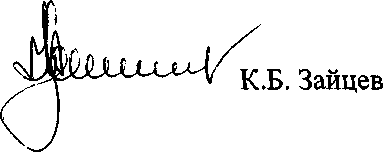 